Чувашская    Республика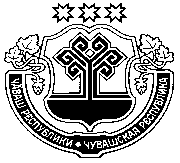 ОТДЕЛ   ОБРАЗОВАНИЯ, МОЛОДЁЖНОЙ ПОЛИТИКИ И СПОРТА АДМИНИСТРАЦИИ   ПОРЕЦКОГО    МУНИЦИПАЛЬНОГО ОКРУГАВ преддверии празднования Дня молодежи в Порецком муниципальном округе с 10 по 23 июня объявляется конкурс на соискание гранта главы администрации для талантливой и одаренной молодежи (положение прилагается).Приглашаем талантливую, творческую и активную молодежь в возрасте 18 – 35 лет (включительно) проживающую на территории Порецкого муниципального округа, а так же работающую молодежь предприятий и организаций, расположенных на территории района, принять участие в конкурсном отборе.Конкурс проводится по трем номинациям:«Профессионал своего дела» - участвуют представители работающей молодежи предприятий и организаций, расположенных на территории Порецкого района;«Лучший в спорте» - молодежь, участвующая в районных и республиканских спортивных соревнованиях и достигших определенных успехов в этой области.«Доброволец    года» - молодежь,    принимающая    активное    участие    в добровольческой деятельности в свободное время на безвозмездной основе, руководители молодежных добровольческих организаций или объединений. Руководителей организаций и предприятий Порецкого района просим уведомить заинтересованных лиц и в срок до 23 июня представить портфолио на кандидата.Телефон для справок: 8(83543) 2-13-63 Терешкина Елена Александровна, заместитель главы по социальным вопросам, начальник отдела образования, молодежной политики и спорта администрации Порецкого муниципального округа.Начальник отдела образования, молодежной политики и спортаадминистрации Порецкого района 					Е.А. Терёшкина						Исп. Терешкина Е.А.Тел: 8(83543)2-13-63, почта: porezk_obrazov@cap.ru429020 ЧР Порецкий р-нс. Порецкое, ул. Ленина, 3тел: 2-13-63E-mail: porezk_obrozov@cap.ru№ 135 от 16.06.2023 г.Руководителям организаций и предприятий Порецкого МО(по списку)